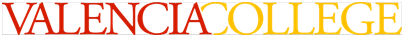 Welcome to Mixed-Mode FRE 1120-W-35 / Introduction to French I – Summer 2019La LANGUE, La CULTURE et La CIVILISATION DU MONDE FRANCOPHONEProfessor:      	 	      Melchior Cyprien				                       Summer 2019Email:              	      mcyprien@valenciacollege.edu        	                        CRN: 32076Office Hours:                  By appointment
Canvas:                          	Important announcements will be posted frequently on-line,                    	Canvas or Maestro Supersite. Check this regularly. Required Text:                      Portails, 1st Edition Mitchell, G. James and Tano, Cheryl. PortailsBoston, Vista, 2017 (including Web SAM/MAESTRO Online Code)Maestro Sign-upInstructions:			Found on https://www.vhlcentral.com; read in detail to sign up for correct                                                 CourseTextbook information: https://drive.google.com/file/d/0B6TlliP-xyYSOC1IWUczcUdSTTg/view?usp=sharing http://go.vistahigherlearning.com/e/47182/school- valenciacollege/4sz8z8/1088754407Pre-requisite:			No preview experience in French language is required.ADDITIONAL                                         English Grammar for Students of French (optional)501 French Verbs (optional)                 English/French dictionary (optional)Sites to visit: www.about.french.com                         www.frenchteachers.org                          https://www.duolingo.comMeeting Times:    Tuesday 10:00 AM- 11:40 AM                               Thursday 10:00 AM- 11:40 AMLocation: 	       West Campus Building 5 Room 230 and Online       Important Dates: Drop/Refund deadline May 13th                                Graduation Application deadline: May 24th                                Withdraw deadline: July 5th                                 Final exam last day of class                               No School on May 27th and July 4th            INTRODUCTION:This syllabus is a contract between the student and the Professor. By enrolling in and then attending this course, the student agrees to and accepts the terms and conditions of this contract. It is the responsibility of the student to read carefully this syllabus/contract in its entirety, understand, and adhere to all policies and procedures within the syllabus. For this class, student must have a Skype account in order to do the online activities. My Skype user name is melcyp 1. So, if you do not have an account yet, create one. Send me your request and I will add you to the class on Skype.COURSE DESCRIPTION:	Elementary French I is an introduction to French introducing the French language and culture through proficiency in listening, speaking, reading, and writing. It is a four-credit-hour course for students who have no previous experience in French. The course is a mixed-mode course. Therefore, there is a required in class and on-line component, which will give the student time to practice grammar skills and improve listening and speaking skills in the language. It will focuses on the structures and vocabulary necessary that people use in everyday conversation. Student will learn the aspects of Francophone language and culture. The successful student will be able to respond in complete sentences and engage in basic dialogues on topics such as: greeting; asking and answering questions; describing oneself and others; expressing likes and dislikes; describing daily routines; negotiating elements of time; talking about the weather, activities, and going places; while showing a mature attitude toward cultural differences. We will meet in class and online. Therefore, student will have to practice in class and online. A portion of the material will be studied and practiced online via Maestro, Canvas, and Skype. The other portion will be covered in class. There will be group activities, essay, and oral presentations. COURSE OBJECTIVE:      The objective in French 1120 is to promote a balanced, four-skill approach to learning the French language through listening, speaking, reading, and writing activities. At the completion of the first semester in French, the successful student will have mastered the basic vocabulary and structures of the French language and achieved an appreciation of the breadth of French and Francophone life. The course will focus on the structures and the vocabulary necessary to function in everyday situations that one may encounter when traveling or living in the Francophone (“French-speaking”) world. All of these aspects of Francophone language and culture will be reinforced in group work, drills and oral presentations. STUDENTS WITH DISABILITIES:	Students with disabilities who qualify for academic accommodations must provide a letter from the Office for Students with Disabilities (OSD) and discuss specific needs with the professor, preferably during the first week of class.  The OSD (West Campus SSB, Room 102) determines accommodations based on appropriate documentation of disabilities.  The goal at the OSD is to open doors, remove barriers and assist you in any way they can. The key to success is matching your needs to the services provided. Here is the link to Valencia’s OSD website: http://www.valenciacc.edu/osd.ACADEMIC HONESTY: 	        Each student is expected to be in full compliance with the college policy on academic honesty as set forth in the admissions catalog and the student handbook (6HX28: 8-03). I reserve the right to impose appropriate penalties (ranging from loss of credit for the assignment, all the way to authorizing a grade of “F” for the course, and/or extended appropriate actions through the office for the Code of Student Conduct) for any non-compliance. This includes use of an on-line translator; they are not only forbidden for use in any foreign language classroom, but they are also in most cases useless. All sources must be properly cited with the MLA format; failure to do so may result in a plagiarism offense. (http://owl.english.purdue.edu/owl/resource/557/01/ may help with this.)Important note: All submitted work is to focus on the material that has been taught in class; resist the temptation to use verb tenses and other grammar structures not yet taught in the course! Working beyond level can be quite frustrating to your classmates! You are being assessed on the material taught. EXPECTED STUDENT CONDUCT:Valencia College is dedicated to the advancement of knowledge and learning, and to the development of responsible personal and social conduct. By enrolling at Valencia, a student assumes the responsibility for knowing and abiding by the rules of appropriate behavior as articulated in the Student Code of Conduct. The primary responsibility for managing the classroom environment rests with the faculty. Faculty may direct students who engage in inappropriate behavior that results in disruption of a class to leave; this will count as an absence. Such students may be subject to other disciplinary action which may include a warning, withdrawal from class, probation, suspension, or expulsion from the college. Please read the guideline for classroom behavior on Blackboard and the Student Code of Conduct in the current Valencia Student Handbook. Please treat everyone with respect and kindness; we are a team and will meet our goals of success together.COURSE POLICIESATTENDANCE:  Regular attendance is a critical factor for success in a foreign language course. Read the following details carefully.This is a Summer class. Therefore, regular and punctual class attendance are one of the most important elements to success in this course; ranks right up there with being prepared for class. Your presence is expected at all scheduled class meetings (in class  and online). This is essential for achieving the goals of the course. During our meetings (face-to-face and online), late arrival beyond 10 minutes count as an absence. In addition, leaving the class or log out early will count as an absence; frequent coming/going, texting or doing other assignments for other classes, and non intervening in online discussions can result in an absence. Make sure you arrive on time and stay until the end of each class period; and participate in online discussion. For this class, each student may have two absences (excused or unexcused) that will not affect the grade.  Attendance counts for 10% of Student’s final grade.Attendance will be taken for all class meetings (including online meeting). Student who knows that he/she will be absent, arriving late, or leaving early, must inform me in advance. However, there is no excuse for not doing online assignments and joining online meeting. Student is still responsible for all materials and announcements made in class; obtain notes from a classmate. I may discuss material that is not in the textbook, so it is very important that he/she is present each day. Any class or online discussion may be subject to inclusion on an exam). Excessive absence may result in withdrawal from the course. Do not count on excessive absence to result in a withdrawal. (For more details: read section on Withdrawal Policy/Procedure.). Do not email me if you miss class. If you have an emergency and you are not able to come to class, you will need a proof to back up your absence.Attendance is being defined as physical, mental presence, and online intervention. This means being awake and focused on class discussions and activities and involve in online discussions. It will be taken as soon as the class starts. The attendance grade will be added at the end of the Semester to complete the overall grade. The use of any personal electronic devices is not permitted without the permission of the instructor in face to face class; this includes laptops and I-pads. Please turn off cell phones and any other devices during class period.  No text messaging is allowed during class time. Student will be marked absent, if he/she is seen texting, sleeping, or completing another course’s work, etc. during the class period. PARTICIPATION:Since regular oral practice is essential for improving proficiency in foreign language, active participation is necessary to succeed in this course. It will be determined on the basis of your listening comprehension and speaking ability in class. You are encouraged to speak French in class as much as possible. Participation in class (face to face and online) is a must because count for 10% of your grade. It is important to work as a team, support each other and refrain from derogatory comments. The participation grade will be added at the end of the Semester to complete the overall grade.HOMEWORK / LAB / READING ASSIGNMENTS:	Due to the amount of material to be covered, it will be necessary to prepare a good bit of the material on your own, outside of class. You will need to study all assignments BEFORE coming to class, so that you are ready for the activities that will allow you to practice the vocabulary and grammar skills during our class time. All assignments are due online and on specified dates. All dates are listed in the syllabus and on Canvas announcements as we begin each chapter. Most the homework on the book will be done on Supersite, which is an online section created for the book. However, for face-to-face class, the oral presentation is due in class during class sessions. All written assignments and assessments must be legible (either typed, or distinctly written, and double-spaced).  Homework and attendance are major portions of your grade. Should an absence be unavoidable, all students are responsible for securing notes and assignments from a classmate.  (See the syllabus)VHL Central/Supersite: This is online site for the book.The grade that you receive will be based on the grade that you earn for the total of all exercises of each chapter, tests or quizzes. As the VHL Central/Supersite assignments are a significant part of the course, and therefore, your final grade, make certain that you set up your Maestro/Supersite account and get started quickly, as these assignments must be completed in a timely fashion, before their due dates expire. For the online class, the test, the quizzes, and the homework will be due on Supersite. The tests and quizzes will be carried separately and regularly to Canvas to calculate the overall grade. As for the Oral presentations and the compositions, they will be posted and due on Canvas. Regarding Face-to-face class, most the tests, quizzes, and the Oral presentations will be taken and due in class. Whereas the Compositions will be due online (On Canvas). So, all the assignments mentioned above will be available on Canvas. Therefore, student will be able to monitor regularly his/her grade in the class. As for the homework part, it will be carried at the end of the Semester to complete the final grade. This portion of the assignments (the homework) will count for 20% of final grade. Late assignments will receive an automatic 10% late penalty. In addition, in order to complete these assignments, a working microphone on your computer is necessary. Do not wait until the deadline to complete all exercises for a given date. If your internet goes down, you will miss a significant portion of the grade for that chapter.WORKBOOK/LAB:  Each student is to complete and submit workbook and lab manual lessons by each due date.  These will include, but are not necessarily limited to, video and lab assignments on Maestro. If you do not have a computer you may use the computers in the Computer Access lab, located in the West Campus library, or in any open Computer Lab (there are several labs on any VC campus). All students are required to use the language lab at least one hour for every three hours of class time or the equivalent in Maestro assignments.             ORAL, QUIZZES AND COMPOSITIONS (PRACTICE/PRESENTATIONS/QUIZZES):    There will be Oral practices, Compositions, presentations, Quizzes and/or Oral exams. It will be roughly five to ten minutes long (including Q. and A.) on topics/ themes discussed in class. Topics and details will be given at the time of assignment. All sources must be cited. All of these will count for a total of 30% of the student’s final grade. There will be no make ups for missing presentation. Therefore, it is important for the student to be present. For the presentations, the Professor will announce in class the subject and forma. Students will be given a speaking prompt related to the themes studied in the corresponding chapters of the text. A five minute will be given for preparation. Students will be speaking in French. DO NOT BE ABSENT because there will be no make ups. CHAPTER EXAMS: At the end of each Chapter student will be assessed based on what he/she learns in the Chapter. It is his/her responsibility to keep up with all announcements and changes. These exams will cover vocabularies and grammar structures of the current chapter. No make ups will be given. In case a Student misses an exam, that exam will count for zero and will affect his/her grade. It is very important because chapter exams count for 15% of Student’s final grade. Withdrawal Policy/Procedure:    Student who deems necessary to withdraw from this class is entirely responsible for it. The withdrawal deadline for this Summer semester is July 5th, 2019, @11:59pm, via Atlas.  However, before Student decides to withdraw from any course, it is wise to first consult with both his/her professor and  academic/financial-aid advisor, especially if you are receiving financial aid.  After the Drop/Refund deadline of May 13th, 2019, any student who either withdraws, or is withdrawn from the course through ATLAS, on or before the Withdrawal Deadline, will receive a grade of “W.”  It is the student’s responsibility to withdraw via ATLAS from any course that he/she does not intend to finish. (See note below).NB. It is your responsibility to withdraw from classes through ATLAS; notifying professor of intent is NOT a withdrawal. After the withdraw deadline, the student is not allowed to withdraw. If any student stops attending the class and does not withdraw through ATLAS, he/she will receive a grade “F” for this course.Grading: Following a breakdown, along with a format to keep a handy record of your grades as you earn them: 	ATTENDANCE and PARTICIPATION		                            15%		HOMEWORK/LAB/	PORTFOLIO/ JOURNAL                                  20%            VOCABULARIES QUIZZES                          	                             10%            ORAL PRESENTATIONS and WRITTEN COMPOSITIONS            20%CHAPTER EXAMS	               				                15%FINAL EXAM                      				                            20%GRADING SCALE:		90 - 100 %         A					80 - 89 %           B				70 - 79 %           C				60 - 69 %           D				  0 - 59 %           FTENTATIVE COURSE SCHEDULE**THIS SCHEDULE IS TENTATIVE; THE PROFESSOR RESERVES THE RIGHT TO MAKE CHANGES AS NECESSARY. IT IS THE STUDENT’S RESPONSIBILITY TO KEEP UP WITH CHANGES. **STUDENTS MUST BE PRESENT FOR FINAL ON SCHEDULED DATE/TIME.NO MAKE-UP TEST WILL BE GIVEN FOR THE FINAL EXAM.FRENCH 1121
COURSE COMPETENCIESIntroduce self and othersDescribe self and othersAsk and answer questionsExpress likes and dislikesDescribe daily routinesNegotiate elements of timeTalk about the environmentExpress duration of timeTalk about the pastCompare people and thingsShow a mature attitude toward cultural differences   	             Student Core CompetenciesDraft D-24/99Student Code of Conduct6Hx28:10-03Classroom Behavior:Valencia College is dedicated to promoting honorable personal and social conduct. By enrolling at Valencia, a student assumes the responsibility for knowing and abiding by the rules articulated in the Student Code of Conduct (6Hx28:10-03). The instructor reserves the right to refer students who engage in activities that are disruptive to the learning environment to the Dean of Students for disciplinary action. The following list, though not exhaustive, includes things which are disruptive to the learning environment: 
. Use of any electronic devices including but not restricted to: cell phones, iPods, and laptop computers (documentation from OSD will be taken into consideration). (Professor’s note: We move around frequently in this course. If permission is granted, any damage is at the owner’s risk.). Preparing homework for other courses during class .Engaging in private conversations with classmates while class is in session . Excessive tardiness.Leaving and re-entering the classroom while the class is in session (Documented medical issues will be  taken into consideration).. Excessive poor sportsmanship during class activities.Comments of a derogative or disparaging natureIn addition, Valencia College strives to provide a drug-free learning environment for all those involved in the academic experience. Our policy is as follows:  ATTENDANCE POLICY & NO SHOW PROCEDURES:  If you must miss a class or activity or are late it will impact your grade. Classroom and activity attendance and punctuality is vital to academic success.  Excused absences will be allowed in accordance with Valencia’s official policies.You must attend class all semester, be on time and submit the assignments on the due dates to meet the attendance requirement. ATTENDANCE:# Absences		points			#absences		points0			100 				6		761(Excused absences)	100				7		702(Excused absences)	100				8		663			96				9		604			90				10		565			80				11 		50                                                                                    12+                  48Duration:May 6th  – July 30th, 2019SEMAINEModeBefore class Activities                                                                         
During class activities 
ObjectivesAfter class activitiesDue DateSEMAINE 1
May 7th - 9th F2FRead pages 6 and 7 to be familiar with greeting in French. Bring to class some similarities and differences between French and English. Course expectations *Introduction  Student introduction (participation and first attendance)Unité 1-Leçon 1ALeçon 1A : Ça va ?Projet de classeCourse introduction: Talk about the Syllabus, Textbook, Supersite, Canvas, and AssignmentsIn the first day, each student will introduce oneself to the Class.We will watch the series Roman-photo au café on VHL Central to get ready to explore the French culture. Learn how to greet people in French and say good-bye* Nouns and articles*Numbers 0-60Class Project:Class project will be practices: Vocabularies, reading, speaking, writing in French etc. found in pages: 3, 4,12,13,16…Add / Drop and Refund Deadline May 13th 2019SEMAINE 2
May 14th May  16th Online/Skype/Vhl CentralRead pages 24-25. Describe the difference or similarities between the verb to be in French and English. Then share with the class.Unité 1-Leçon 1A (Cont.)
Unité Leçon 1B  Leçon 1B : En ClasseProjet de classe : Meeting online.Finish Unité 1 Leçon 1ALearn how to identify yourself and others, ask yes/no questions* Subject pronouns and the verb “être”* Adjective agreementClass Project:We will have our first meeting online.Class will practice: vocabularies, reading, speaking, writing in French etc. found in pages: 21, 22, 30, 31, 34, 35…HomeworkFirst homework due on Supersite) Due on or before May 14th  SEMAINE 3
May 21stMay 23rd F2FOnline/Skype/Vhl CentralRead pages 50 – 55, then brainstorm some expressions people might use when talking about their classes and Professors.Bring it to class.Unité Leçon 1B (Cont.)                            Unité 2-Leçon 2ALeçon 2A : Les coursProjet de classe : Meeting onlineChapter 1 Assessment (Leçons 1A-1B) is due in class Talk about your classesAsk questions and express negation* Present tense of regular -er verbs* Forming questions and expressing negativehttp://video.about.com/french/How-to-Use-Inversions-in-French.htmClass Project:Class project will be practices: Vocabularies, reading, speaking, writing in French etc. found in pages: 47, 48, 56, 57, 60, 61…Homework /Supersite)Homework due on VHL CentralSupersite)  May 21stMay 23rd  SEMAINE 4May 28th May – 30th F2FOnline/Skype/Vhl CentralRead pages 68-69. Write a list of adjectives or phrases that describe Rachid and Stéphane. Then bring them to share with class.Unité 2-Leçon 2A (Cont.)Unité 2 Leçon 2BLeçon 2B : Une semaine à la facProjet de classeQuiz (vocabulaire) on Unité 2A is due in class on * How to say things happen* Discuss your schedule.* Present tense of “avoir” verb and expressions with avoir* Telling TimeClass Project:We will practice vocabularies, reading, speaking, writing in French etc. found in pages: 65, 66, 74, 75, 78, 79…Homework/SupersiteHomework due on VHL Central/Supersite)   May 28th May 28th – 30th SEMAINE 5 June 4th June  6th F2FOnline/Skype/Vhl CentralRead pages 94 – 95, and then describe which members of your family have similarities like these people. Say how are they? Their personality, etc Unité 2 Leçon 2B (Cont.)Unité 3 Leçon 3ALeçon 3A : La famille de Marie Laval Projet de classeChapter 2 Assessment (2A-2B) is due * Discuss family, friends, and pets.* Express ownership.* Descriptive adjectives* Possessive adjectivesClass Project:We will practice vocabularies, reading, speaking, writing in French etc. found in pages: 91, 92, 100, 101, 104, 105… http://french.about.com/od/grammar/a/adjectives possessive.htmHomework /Supersite)Homework due on VHL Central /Supersite)June 4th.June 4th – 6th SEMAINE 6    June 11thJune 13th F2FOnline/Skype/Vhl CentralUnité 3 Leçon 3A (Cont.)Unité 3 Leçon 3BLeçon 3B : Comment sont-ils?Projet de classeQuiz (vocabulaire) on Unité 3A is due in class  Describe People and Locations* Numbers 61-100* Prepositions of location and disjunctive      pronounsComposition:Read page 87 of your book.“Thème /Une description personnelle” and then write a paragraph in French to describe yourself to someone who wants to know about you. Your description must be twelve sentences. It is due on Canvas Class Project:We will practice: Vocabularies, reading, speaking, writing in French etc. found in pages: 109, 110, 118, 119, 122, 123…HomeworkDue in classIn classDue on CanvasDue on VHL Central/Supersite June 11th.June 11th June 13thJune 11th -13th   SEMAINE 7June 18th  June 20th  F2FOnline/Skype/Vhl CentralRead pages 138 – 139, and then answer the question in these pages.Unité 3 Leçon 3B (Cont.)Leçon 4A : Où allons-nous ?Présentation orale 1Projet de ClasseChapter 3 Assessment (3A-3B) is due in class. Leçon 4A : Où allons-nous ?* Say where you are going* Say what you are going to do?* The “aller” verb and the preposition à* Interrogative wordsOral presentation:In twelve complete sentences, describe ten things you do or you like doing or you don’t do or do not like doing and why/why not. Use to be verb, ER verbs, the adjectives, or avoir verb in your sentences. Class Project:We will be practice: Vocabularies, reading, speaking, writing in French etc. found in pages: 135, 136,144, 145, 148, 149…Homework /Supersite  June 18th. June 20thJune 18th – 20th SEMAINE 8  June 25th June– 27th F2FOnline/Skype/Vhl Central Read pages 156 – 157, and then write a few sentences on how you do when you go restaurant? Bring it to class to share with your classmate.Unité 4 Leçon 4A (Cont.)Unité 4 Leçon 4BLeçon 4B: J’ai faim !We will meet onlineProjet de ClasseQuiz (vocabulaire) on Unité 4A is due in class.* How to order food and beverages* Ask for your check.* The verbs “prendre” and “boire”; and the partititves* Regular ir verbsClass Project:We will practice: Vocabularies, reading, speaking, writing in French etc. found in pages: 153, 154, 161, 162, 163166, 167…Homework/Supersite)Due on VHL Central/Supersite June 25th.June 25th – 27th SEMAINE 9July 2nd F2FWrite a paragraph on what you are going to do on July 4th? Bring it to class. Due on July 2nd.Unité 4 Leçon 4B (Cont.)Unité 5 Leçon 5ALeçon 5A : Le temps libre Projet de Class Chapter 4 Assessment (4A-4B) is due in class.* Talk about activities* Tell how often and how well you do things.* The verb “faire” and the expression “il faut”* Irregular ir verbs July 4th School is closedClass Project:We will practice: Vocabularies, reading, speaking, writing in French etc. found in pages: 179, 180,188, 189, 192,193…  HomeworkDue in classDue on VHL Central/SupersiteJuly 2ndJuly 4th School is closedWithdrawal deadline: July 6th, 2018 @11:59pm, via AtlasJuly 2nd July 4thNo SchoolNo SchoolNo SchoolNo SchoolNo SchoolSEMAINE 10July 9th July 11thF2FOnline/Skype/Vhl CentralRead pages 182 – 183, and then talk about your own activities and those of your friends and family. Bring it to class to share with your classmate.Unité 5 : Leçon 5A (Cont.)Unité 5 Leçon 5BLeçon 5B : Quel temps fait-il ?Projet de ClasseQuiz (vocabulaire) on Unité 5A is due in class* Talk about seasons and the date* Discuss the weather * Numbers 101 and higher and Mathematical term * Spelleing-change er verbsComposition:  Write a paragraph in French to tell what are you going to do after the Semester is over?Your work must be twelve sentences. Class Project:Class project will be practices: Vocabularies, reading, speaking, writing in French etc. found in pages:197, 198, 206, 207, 210, 211…Homework /Supersite)Due on CanvasDue on VHL Central/SupersiteJuly 12thJuly 11thJuly 11th SEMAINE 11July 16th July 18thF2FOnline/Skype/Vhl CentralUnité 5B Leçon 5B (Cont.)Oral presentationProjet de classeChapter 5 Assessment (5A-5B) is due in class.Présentation Orale. Vos activités quotidiennes ?« In 12 sentences, explain in French what do you do during the weekday?Class Project:Class project will be practices: vocabularies, reading, speaking, writing in French etc. found in pages: HomeworkDue in classDue in classDue on VHL Central/Supersite July 16thJuly 16th.SEMAINE 12July 23rd - 25th F2FReview in classFinal exam  Part 1Final exam part 1/Oral partDue in class July 23rd July 25th SEMAINE 13July 30thIn classFinal exam Part 2Final Exam Part 2/Written PartEnd of TermDue in classJuly 30thPolicy:
In compliance with the provisions of the Federal Drug-Free Schools and Communities Act of 1989, Valencia College will take such steps as are necessary in order to adopt and implement a program to prevent the unlawful possession, use, or distribution of illicit drugs and alcohol by Valencia College students or employees on college premises or as part of any college activity. 